Anexa nr. 11 Se va bifa căsuța corespunzătoare metodei de depunere. Funcționarul care primește cererea de solicitare a ajutorului de stat va semna numai în cazul depunerii ”personal”.CERERE DE SOLICITARE A AJUTORULUI DE STATpentru compensarea parțială a pierderilor suferite în anul 2023 în sectorul apicol, în contextul crizei provocate de agresiunea Rusiei împotriva UcraineiDate de identificare solicitantPERSOANE FIZICE, PERSOANE JURIDICE, PFA / ÎI/ ÎF și SOCIETATEA AGRICOLĂ POTRIVIT LEGII NR. 36/1991 PRIVIND SOCIETĂŢILE AGRICOLE ŞI ALTE FORME DE ASOCIERE ÎN AGRICULTURĂ, CU MODIFICĂRILE ȘI COMPELTĂRILE ULTERIOARE:DOMICILIUL PF/ SEDIUL SOCIAL PJ/PFA/ÎI/ÎF/SOCIETATE AGRICOLĂ:COORDONATE BANCARE:ÎMPUTERNICIT (pentru cazurile în care cererea este semnată prin împuternicit)DATE GENERALEExploataţii apicole/stupine cu cod ANZ1.2.Solicit ajutor de stat pentru susținerea activității din sectorul apicol desfășurată în anul 2023, în contextul crizei provocate de agresiunea Rusiei împotriva Ucrainei pentru un număr de ….. familii de albine deținut la data de 31 decembrie 2023, în valoare totală de	lei, după cum urmează:CENTRALIZATOR exploatații apicole/stupine și sume solicitate*Cuantumul ajutorului de stat este de 5 euro/familia de albine echivalent în  lei a 24,873 lei/ familia de albine.DeclaraţiiSubsemnatul,........................................................................, legitimat cu BI/CI seria  ....../nr 	eliberatde	………….............................la	data	de....................................	și	CNP............................................titular/administrator/reprezentant	legal	al	(denumirea		persoanei	juridice	sau	persoanei		fizice autorizate/întreprinderii	individuale/întreprinderii	familiale		sau	 societății	agricole).	, declar că:Am fost informat asupra conditiilor de solicitare și acordare a ajutorului de stat și mă oblig :Să respect condițiile de acordare prevăzute la art.3.Să depun o singură cerere de solicitare a ajutorului de stat la DAJ, pentru toate stupinele, pe raza căreia am sediul social sau am domiciliul sau dețin numărul cel mai mare de familii de albine, după caz, indiferent de unitățile administrativ teritoriale pe raza cărora sunt situate și înregistrate acestea.Să aduc la cunoștință că:am primit / am solicitat sume prin alte scheme de sprijin finanțate de la bugetul de stat pe secțiunea 2.1 Cuantumuri limitate ale ajutoarelor, pct. 62 lit. a) din Comunicarea Comisiei Europene- Cadrul temporar de criză – Ucraina, după cum urmează:actul normativ ................................................ suma	,actul normativ ................................................ suma	,actul normativ ................................................ suma....................................... .nu figurez în evidentele Oficiului National al Registrului Comertului, respectiv site-ul oficial la data de 24.02.2022 ca fiind în una din următoarele situații: lichidare/ faliment sau în cazul persoanei fizice nu a fost emisă o decizie definitivă a instanțelor judecătorești de constatare a falimentului.Pentru stabilirea eligibiltății cererii de solicitare a ajutorului de stat DAJ poate solicita beneficiarului documente justificative suplimentare în orice moment.Structurile abilitate au dreptul de a verifica informaţiile din dosarul cererii de plată, precum și documentele aflate în legătură cu aceasta.Drept care mă angajez să respect următoarele:Să notific în scris DAJ, în termen de 5 zile lucrătoare, cu respectarea termenelor limită, orice modificări privitoare la informaţiile declarate în cerere, anexând documentele justificative pentru aceste modificări;Să prezint documente suplimentare solicitate de DAJ, în legătură cu cererea de ajutor de stat, în termenele stabilite de aceasta.Mă oblig să respect prevederile art. 7 din prezenta ordonanță de urgență.Sunt de acord ca datele din cerere și documentele anexate să fie introduse în baza de date a DAJ, procesate şi verificate în vederea calculării plăţii transmise autorităţilor responsabile în vederea elaborării de studii statistice şi de evaluări economice şi făcute publice cu respectarea prevederilor Legii nr.129/2018 pentru modificarea şi completarea Legii nr.102/2005 privind înfiinţarea, organizarea şi funcţionarea Autorităţii Naţionale de Supraveghere a Prelucrării Datelor cu Caracter Personal, precum şi pentru abrogarea Legii nr 677/2001 pentru protecţia persoanelor cu privire la prelucrarea datelor cu caracter personal şi libera circulaţie a acestor date;Cunoscând că falsul în declaraţii se pedepseşte conform Legii nr. 286/2009 privind Codul penal, cu modificările şi completările ulterioare, datele înscrise în Formularul de cerere de plată şi în documentele anexate sunt reale, corecte, complete și perfect valabile.Lista documentelor ataşate cererii de solicitare a ajutorului de statCâmpurile „” se completează prin bifare. 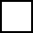 Semnătură beneficiar................................................... Data....................Semnătură funcționar DAJ ................................................... Data................Direcția pentru Agricultură a Județului  SuceavaNr. si data cerere .........................................Modalitate de depunereNumele, prenumele și semnătura funcţionarului DAJ care primeşte cererea1Personal	Poștă	Format electronicNr. unic de identificare solicitant ID (RUI) RO …………………………….Nr. unic de identificare solicitant ID (RUI) RO …………………………….01. Denumire PF/PJ/ PFA/ ÎÎ/ ÎF/SOCIETATE AGRICOLĂ01. Denumire PF/PJ/ PFA/ ÎÎ/ ÎF/SOCIETATE AGRICOLĂ01. Denumire PF/PJ/ PFA/ ÎÎ/ ÎF/SOCIETATE AGRICOLĂ01. Denumire PF/PJ/ PFA/ ÎÎ/ ÎF/SOCIETATE AGRICOLĂ01. Denumire PF/PJ/ PFA/ ÎÎ/ ÎF/SOCIETATE AGRICOLĂ01. Denumire PF/PJ/ PFA/ ÎÎ/ ÎF/SOCIETATE AGRICOLĂ01. Denumire PF/PJ/ PFA/ ÎÎ/ ÎF/SOCIETATE AGRICOLĂ01. Denumire PF/PJ/ PFA/ ÎÎ/ ÎF/SOCIETATE AGRICOLĂ01. Denumire PF/PJ/ PFA/ ÎÎ/ ÎF/SOCIETATE AGRICOLĂ01. Denumire PF/PJ/ PFA/ ÎÎ/ ÎF/SOCIETATE AGRICOLĂ01. Denumire PF/PJ/ PFA/ ÎÎ/ ÎF/SOCIETATE AGRICOLĂ01. Denumire PF/PJ/ PFA/ ÎÎ/ ÎF/SOCIETATE AGRICOLĂ01. Denumire PF/PJ/ PFA/ ÎÎ/ ÎF/SOCIETATE AGRICOLĂ01. Denumire PF/PJ/ PFA/ ÎÎ/ ÎF/SOCIETATE AGRICOLĂ01. Denumire PF/PJ/ PFA/ ÎÎ/ ÎF/SOCIETATE AGRICOLĂ01. Denumire PF/PJ/ PFA/ ÎÎ/ ÎF/SOCIETATE AGRICOLĂ01. Denumire PF/PJ/ PFA/ ÎÎ/ ÎF/SOCIETATE AGRICOLĂ02. Cod unic identificare (CUI) / Cod fiscal (CF)02. Cod unic identificare (CUI) / Cod fiscal (CF)02. Cod unic identificare (CUI) / Cod fiscal (CF)02. Cod unic identificare (CUI) / Cod fiscal (CF)03. Nume solicitant/ administrator/ reprezentant04. Prenume solicitant/ administrator/ reprezentant04. Prenume solicitant/ administrator/ reprezentant04. Prenume solicitant/ administrator/ reprezentant04. Prenume solicitant/ administrator/ reprezentant04. Prenume solicitant/ administrator/ reprezentant04. Prenume solicitant/ administrator/ reprezentant04. Prenume solicitant/ administrator/ reprezentant04. Prenume solicitant/ administrator/ reprezentant04. Prenume solicitant/ administrator/ reprezentant04. Prenume solicitant/ administrator/ reprezentant04. Prenume solicitant/ administrator/ reprezentant04. Prenume solicitant/ administrator/ reprezentant04. Prenume solicitant/ administrator/ reprezentant04. Prenume solicitant/ administrator/ reprezentant04. Prenume solicitant/ administrator/ reprezentant04. Prenume solicitant/ administrator/ reprezentant05. CNP solicitant/ administrator/ reprezentant06. Cod ţară şi nr. act identitate (pt. altă cetăţenie)07. Tip de organizare08.08.08.08.08.09. Judeţ/Sector10. Localitate10. Localitate10. Localitate10. Localitate10. Localitate11. Sat / Strada12. Nr.13. Cod poştal14.Bl.15. Sc.16. Ap.17.Telefon mobil18. Telefon/Fax18. Telefon/Fax19. E-mail19. E-mail19. E-mail20. Banca/Trezoreria20. Banca/Trezoreria20. Banca/Trezoreria20. Banca/Trezoreria20. Banca/Trezoreria20. Banca/Trezoreria20. Banca/Trezoreria20. Banca/Trezoreria20. Banca/Trezoreria20. Banca/Trezoreria20. Banca/Trezoreria20. Banca/Trezoreria21. Sucursala sau agenţia băncii/trezoreriei21. Sucursala sau agenţia băncii/trezoreriei21. Sucursala sau agenţia băncii/trezoreriei21. Sucursala sau agenţia băncii/trezoreriei21. Sucursala sau agenţia băncii/trezoreriei21. Sucursala sau agenţia băncii/trezoreriei21. Sucursala sau agenţia băncii/trezoreriei21. Sucursala sau agenţia băncii/trezoreriei21. Sucursala sau agenţia băncii/trezoreriei21. Sucursala sau agenţia băncii/trezoreriei21. Sucursala sau agenţia băncii/trezoreriei21. Sucursala sau agenţia băncii/trezoreriei21. Sucursala sau agenţia băncii/trezoreriei21. Sucursala sau agenţia băncii/trezoreriei22. Nr. cont IBAN23. Nume23. Nume24. Prenume24. Prenume24. Prenume24. Prenume24. Prenume24. Prenume24. Prenume24. Prenume24. Prenume24. Prenume24. Prenume24. Prenume25. CNP26. Nr. şi data împuternicirii/procurii notariale26. Nr. şi data împuternicirii/procurii notariale26. Nr. şi data împuternicirii/procurii notariale26. Nr. şi data împuternicirii/procurii notariale26. Nr. şi data împuternicirii/procurii notariale26. Nr. şi data împuternicirii/procurii notariale26. Nr. şi data împuternicirii/procurii notariale26. Nr. şi data împuternicirii/procurii notariale26. Nr. şi data împuternicirii/procurii notariale26. Nr. şi data împuternicirii/procurii notariale26. Nr. şi data împuternicirii/procurii notariale26. Nr. şi data împuternicirii/procurii notariale26. Nr. şi data împuternicirii/procurii notariale26. Nr. şi data împuternicirii/procurii notariale28. Cod ANZ29. Judeţ29. Judeţ29. Judeţ29. Judeţ30. Localitate30. Localitate30. Localitate30. Localitate30. Localitate30. Localitate30. Localitate30. Localitate30. Localitate30. Localitate31.Strada, nr.31.Strada, nr.31.Strada, nr.31.Strada, nr.31.Strada, nr.31.Strada, nr.31.Strada, nr.31.Strada, nr.31.Strada, nr.31.Strada, nr.31.Strada, nr.31.Strada, nr.31.Strada, nr.31.Strada, nr.32.Nr. stupi32.Nr. stupi32.Nr. stupi32.Nr. stupi32.Nr. stupi32.Nr. stupi32.Nr. stupi32.Nr. stupi32.Nr. stupi32.Nr. stupi32.Nr. stupi32.Nr. stupi32.Nr. stupi32.Nr. stupi28. Cod ANZ29. Judeţ29. Judeţ29. Judeţ29. Judeţ30. Localitate30. Localitate30. Localitate30. Localitate30. Localitate30. Localitate30. Localitate30. Localitate30. Localitate30. Localitate31.Strada, nr.31.Strada, nr.31.Strada, nr.31.Strada, nr.31.Strada, nr.31.Strada, nr.31.Strada, nr.31.Strada, nr.31.Strada, nr.31.Strada, nr.31.Strada, nr.31.Strada, nr.31.Strada, nr.31.Strada, nr.32.Nr. stupi32.Nr. stupi32.Nr. stupi32.Nr. stupi32.Nr. stupi32.Nr. stupi32.Nr. stupi32.Nr. stupi32.Nr. stupi32.Nr. stupi32.Nr. stupi32.Nr. stupi32.Nr. stupi32.Nr. stupiNr. Crt.Exploatatii apicole/stupine cu codANZNr. Familii de albineAjutor de stat solicitat* (lei)(0)(1)(2)(3)12…..TOTALTOTALSemnătura titularului/ administratorului/ reprezentantului legal/ împuternicitului(dacă este cazul)Data:	……Nr. Crt.Documente ataşate cererii de ajutor:DANUNU E CAZULControl vizual1.Copie CUI / CIF, după caz2.Copie buletin/carte de identitate a beneficiarului/ titularului/ administratorului/ reprezentantului legal/ împuternicitului3.Copie a atestatului de producător4.Document coordonate bancare/trezorerie5.Copia documentului de înregistrare/autorizare sanitar- veterinară a stupinei/stupinelor6. Adeverinta de la medicul veterinar concesionar de liberă practică, care atestă că solicitantul deține familii de albine la data depunerii cererii